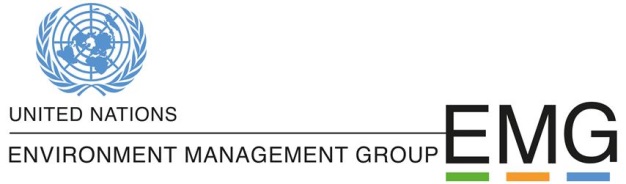 C0-Chairs Jian Liu, Director, Chief Scientist and Director of the Science Division, UNEP (chairing items 1-4) Eduardo Mansur, Director, Land and Water Division, FAO (Chairing items 5-8) Provisional agendaOpening and welcoming remarks- background and purpose of the meetingAdoption of the agenda  Update on the latest developments on the work of the Coalition Consideration and adoption of the Coalition’s framework documents including: Coalition’s Strategy, Action Plan and Governance frameworkTransfer of the coalition’s chair and host from UNEP to FAO Next steps of the Coalition including its fourth meeting Any other matters Closure of the meeting Third meeting of Sand and Dust Storm Coalition Video Conference via Teams 2nd July, 2020 14.00- 16:00 p.m. Geneva time  